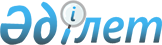 Қазақстан Республикасы Президентінің 2019 жылға арналған стипендиясын жоғары және (немесе) жоғары оқу орнынан кейінгі білім беру ұйымдары арасында бөлу туралыҚазақстан Республикасы Білім және ғылым министрінің 2019 жылғы 13 мамырдағы № 202 бұйрығы. Қазақстан Республикасының Әділет министрлігінде 2019 жылғы 14 мамырда № 18672 болып тіркелді.
      "Қазақстан Республикасы Президентінің стипендиясын тағайындау туралы" Қазақстан Республикасы Президентінің 1993 жылғы 5 наурыздағы № 1134 қаулысының 4-тармағына сәйкес БҰЙЫРАМЫН:
      1. Қоса беріліп отырған Қазақстан Республикасы Президентінің 2019 жылға арналған стипендиясын жоғары және (немесе) жоғары оқу орнынан кейінгі білім беру ұйымдары (бұдан әрі – ЖЖОКБҰ) арасында бөлу бекітілсін.
      2. ЖЖОКБҰ-ның ректорлары Қазақстан Республикасы Президентінің стипендиясын студенттер мен магистранттарға ЖЖОКБҰ-ның ғылыми қеңестері шешімдерінің негізінде тағайындасын.
      3. Қазақстан Республикасы Білім және ғылым министрлігінің Жоғары және жоғары оқу орнынан кейінгі білім департаменті Қазақстан Республикасының заңнамасында белгіленген тәртіппен:
      1) осы бұйрықтың Қазақстан Республикасы Әділет министрлігінде мемлекеттік тіркелуін;
      2) осы бұйрық мемлекеттік тіркеуден өткен күнінен бастап күнтізбелік он күн ішінде оның қазақ және орыс тілдеріндегі электронды көшірмелерін ресми жариялау және Қазақстан Республикасы нормативтік құқықтық актілерінің Эталондық бақылау банкіне енгізу үшін "Республикалық құқықтық ақпарат орталығы" шаруашылық жүргізу құқығындағы республикалық мемлекеттік кәсіпорнына жолдауды;
      3) осы бұйрық ресми жарияланғаннан кейін оны Қазақстан Республикасы Білім және ғылым министрлігінің ресми интернет-ресурсында орналастыруды;
      4) осы бұйрық мемлекеттік тіркеуден өткеннен кейін он жұмыс күні ішінде Қазақстан Респуликасы Білім және ғылым министрлігінің Заң қызметі департаментіне осы тармақтың 1), 2), және 3) тармақшаларында көзделген іс-шаралардың орындалуы туралы мәліметтерді ұсынуды қамтамасыз етсін.
      4. Қазақстан Республикасы Білім және ғылым министрлігінің Қаржы департаменті көрсетілген стипендияны тиісті қаржы жылына арналған республикалық бюджетте көзделген қаражаттар шегінде төлеуді жүзеге асырсын.
      5. Осы бұйрықтың орындалуын бақылау Қазақстан Республикасының Білім және ғылым вице-министрі Ф.Н. Жақыповаға жүктелсін.
      6. Осы бұйрық алғашқы ресми жарияланған күнінен кейін қолданысқа енгізіледі. Қазақстан Республикасы Президентінің 2019 жылға арналған стипендиясын жоғары және (немесе) жоғары оқу орнынан кейінгі білім беру ұйымдары арасында бөлу
					© 2012. Қазақстан Республикасы Әділет министрлігінің «Қазақстан Республикасының Заңнама және құқықтық ақпарат институты» ШЖҚ РМК
				Қазақстан РеспубликасыБілім және ғылым министрінің2019 жылғы 13 мамырдағы№ 202 бұйрығымен бекітілген 
№
Жоғары және (немесе) жоғары оқу орнынан кейінгі білім беру ұйымының атауы
Стипендия
Стипендия
№
Жоғары және (немесе) жоғары оқу орнынан кейінгі білім беру ұйымының атауы
студенттерге
магистранттарға
1.
"Л.Н. Гумилев атындағы Еуразия ұлттық университеті" шаруашылық жүргізу құқығындағы республикалық мемлекеттік кәсіпорны
72
1
2.
"Абай атындағы Қазақ ұлттық педагогикалық университеті" шаруашылық жүргізу құқығындағы республикалық мемлекеттік кәсіпорны
11
1
3.
"Әл-Фараби атындағы Қазақ ұлттық университеті" шаруашылық жүргізу құқығындағы республикалық мемлекеттік кәсіпорны
90
1
4.
"Қ. Жұбанов атындағы Ақтөбе өңірлік мемлекеттік университеті" шаруашылық жүргізу құқығындағы республикалық мемлекеттік кәсіпорны
17
5.
"Ы. Алтынсарин атындағы Арқалық мемлекеттік педагогикалық институты" шаруашылық жүргізу құқығындағы республикалық мемлекеттік кәсіпорны
1
6.
"Халел Досмұхамедов атындағы Атырау мемлекеттік университеті" шаруашылық жүргізу құқығындағы республикалық мемлекеттік кәсіпорны
5
7.
"Д. Серікбаев атындағы Шығыс Қазақстан мемлекеттік техникалық университеті" шаруашылық жүргізу құқығындағы республикалық мемлекеттік кәсіпорны
16
8.
"Сәрсен Аманжолов атындағы Шығыс Қазақстан мемлекеттік университеті" шаруашылық жүргізу құқығындағы республикалық мемлекеттік кәсіпорны
15
9.
"Семей қаласының Шәкәрім атындағы мемлекеттік университеті" шаруашылық жүргізу құқығындағы республикалық мемлекеттік кәсіпорны
20
10.
"Ілияс Жансүгіров атындағы Жетісу мемлекеттік университеті" шаруашылық жүргізу құқығындағы республикалық мемлекеттік кәсіпорны
11
11.
"Махамбет Өтемісов атындағы Батыс Қазақстан мемлекеттік университеті" шаруашылық жүргізу құқығындағы республикалық мемлекеттік кәсіпорны
20
12.
"Қазақ қыздар мемлекеттік педагогикалық университеті" шаруашылық жүргізу құқығындағы республикалық мемлекеттік кәсіпорны
18
13.
"Қарағанды мемлекеттік индустриалды университеті" шаруашылық жүргізу құқығындағы республикалық мемлекеттік кәсіпорны
7
14.
"Қарағанды мемлекеттік техникалық университеті" шаруашылық жүргізу құқығындағы республикалық мемлекеттік кәсіпорны
25
1
15.
"Е.А. Бөкетов атындағы Қарағанды мемлекеттік университеті" шаруашылық жүргізу құқығындағы республикалық мемлекеттік кәсіпорны
32
1
16.
"Ш. Уәлиханов атындағы Көкшетау мемлекеттік университеті" шаруашылық жүргізу құқығындағы республикалық мемлекеттік кәсіпорны
15
17.
"Өмірзақ Сұлтанғазин атындағы Қостанай мемлекеттік педагогикалық университеті" шаруашылық жүргізу құқығындағы республикалық мемлекеттік кәсіпорны
10
18.
"А. Байтұрсынов атындағы Қостанай мемлекеттік университеті" шаруашылық жүргізу құқығындағы республикалық мемлекеттік кәсіпорны
15
19.
"Қорқыт ата атындағы Қызылорда мемлекеттік университеті" шаруашылық жүргізу құқығындағы республикалық мемлекеттік кәсіпорны
17
20.
"Павлодар мемлекеттік педагогикалық университеті" шаруашылық жүргізу құқығындағы республикалық мемлекеттік кәсіпорны
17
21.
"С. Торайғыров атындағы Павлодар мемлекеттік университеті" шаруашылық жүргізу құқығындағы республикалық мемлекеттік кәсіпорны
20
1
22.
"Рудный индустриалды институты" шаруашылық жүргізу құқығындағы республикалық мемлекеттік кәсіпорны
4
23.
"Манаш Қозыбаев атындағы Солтүстік Қазақстан мелекеттік университеті" шаруашылық жүргізу құқығындағы республикалық мемлекеттік кәсіпорны
21
24.
"Тараз мемлекеттік педагогикалық университеті" шаруашылық жүргізу құқығындағы республикалық мемлекеттік кәсіпорны
20
25.
"М.Х. Дулати атындағы Тараз мемлекеттік университеті" шаруашылық жүргізу құқығындағы республикалық мемлекеттік кәсіпорны
28
26.
"М. Әуезов атындағы Оңтүстік Қазақстан мелекеттік университеті" шаруашылық жүргізу құқығындағы республикалық мемлекеттік кәсіпорны
59
1
27.
"Оңтүстік Қазақстан мемлекеттік педагогикалық университеті" коммерциялық емес акционерлік қоғамы
16
28.
"Алматы энергетика және байланыс университеті" коммерциялық емес акционерлік қоғамы
4
29.
"Қожа Ахмет Ясауи атындағы Халықаралық Қазақ-Түрік университеті" мекемесі
3
30.
"Азаматтық Авиация Академиясы" акционерлік қоғамы
5
31.
"Алматы технологиялық университеті" акционерлік қоғамы
15
32.
"О.А. Байкоңыров атындағы Жезқазған университеті" акционерлік қоғамы
3
33.
"Қазақ спорт және туризм академиясы" акционерлік қоғамы
7
34.
"М. Тынышпаев атындағы Қазақ көлік және коммуникациялар академиясы" акционерлік қоғамы
2
35.
"Абылай хан атындағы Қазақ әлем тілдері және халықаралық қатынастар университеті" акционерлік қоғамы
20
36.
"Қазақ технологиялар және бизнес университеті" акционерлік қоғамы
6
37.
"Халықаралық білім корпорациясы" акционерлік қоғамы
11
38.
"Халықаралық ақпараттық технологиялар университеті" акционерлік қоғамы
9
39.
"КИМЭП" Университеті" акционерлік қоғамы
5
40.
"Қайнар" академиясы" мекемесі
5
41.
"Ө. А. Жолдасбеков атындағы экономика және құқық академиясы" көп профильді оқу-ғылыми өндірістік кешені" мекемесі
3
42.
"С. Бәйішев атындағы Ақтөбе университеті" мекемесі
7
43.
"Алматы экономика және статистика академиясы" мекемесі
5
44.
"Атырау инженерлік-гуманитарлық институты" мекемесі
3
45.
"Еуразия гуманитарлық институты" жоғары білім беру мекемесі
4
46.
"Д.А. Қонаев атындағы Еуразиялық заң академиясы" мекемесі
4
47.
"Қ.Сәтбаев атындағы Екібастұз инженерлік-техникалық институты" мекемесі
2
48.
"Қазақ еңбек және әлеуметтік қарым-қатынас академиясы" мекемесі
6
49.
"Л.Б. Гончаров атындағы Қазақ көлік-жол академиясы" мекемесі
3
50.
"Қазақ гуманитарлық-заң инновациялық университеті" мекемесі
5
51.
"Қазақ экономика, қаржы және халықаралық сауда университеті" мекемесі
6
52.
"Қазақстан инновациялық универститеті" мекемесі
4
53.
"Қазақстан инженерлік-педагогикалық халықтар достығы университеті" мекемесі
11
54.
"Каспий қоғамдық университеті" білім беру мекемесі
3
55.
"Абай Мырзахметов атындағы Көкшетау университеті" мекемесі
7
56.
"Зұлқарнай Алдамжар атындағы Қостанай әлеуметтік-техникалық университеті" мекемесі
8
57.
"Тараз инновациялық гуманитарлық университеті" мекемесі
7
58.
"Астана" университеті" мекемесі
3
59.
"Мирас" университеті" мекемесі
12
60.
"Сүлеймен Демирель атындағы университеті" мекемесі
10
61.
"Тұран-Астана" университеті" мекемесі
4
62.
"Тұран" университеті" мекемесі
8
63.
"Халықаралық SilkWay университеті" мекемесі
10
64.
"Орталық-Азия университеті" мекемесі
3
65.
"Қазақтұтынуодағы Қарағанды экономикалық университеті" мемлекеттік емес мекемесі
6
66.
"Болашақ" университеті" мемлекеттік емес білім беру мекемесі
3
67.
"Аймақтық әлеуметтік-инновациялық университеті" жеке мекемесі
2
68.
"НҰР-МҮБАРАК" Египет ислам мәдениеті университеті" жеке мекемесі
3
69.
"Батыс Қазақстан инновациялық-технологиялық университеті" жеке кәсіби жоғары білім беру мекемесі
8
70.
М. Дулатов атындағы Қостанай инженерлік-экономикалық университеті" жеке мекемесі
2
71.
"Орталық Қазақстан академиясы" жеке мекемесі
2
72.
"Шымкент университеті" жеке мекемесі
15
73.
"Инновациялық Еуразия университеті" жауапкершілігі шектеулі серіктестігі
6
74.
"Қазақстан-Американ еркін университеті" жауапкершілігі шектеулі серіктестігі
5
75.
"Қазақстан инженерлік-технологиялық университеті" жауапкершілігі шектеулі серіктестігі
3
76.
"Қазақ-Орыс Халықаралық университеті" Халықаралық жоғары оқу орны" жауапкершілігі шектеулі серіктестігі
4
77.
"Халықаралық гуманитарлы-техникалық университеті" жауапкершілігі шектеулі серіктестігі
1
78.
"АЛМАТЫ" университеті" жауапкершілігі шектеулі серіктестігі
5
79.
"Халықаралық бизнес университеті" жауапкершілігі шектеулі серіктестігі
7
80.
"Сырдария" университеті" жауапкершілігі шектеулі серіктестігі
5
81.
"Мардан Сапарбаев атындағы Оңтүстік Қазақстан гуманитарлық институты" жауапкершілігі шектеулі серіктестігі
10
Барлығы
Барлығы
922
7